ZŠaMŠ  NOVÉ  SEDLO    SPACEMENIÚKOL č. 6  Maraton etwinningu6AV rámci spolupráce se školami v zahraničí jsme objevili dvě metody k tvorbě krátkých videí, úpravě obrázků a vytváření krásných koláží. Názvy zjistíte po vyluštění naší křížovky …Film and collage makers:                                                 Solution :L K E I Z V Z I P                                                                          A N N G O A E V I                           VIMEOM E A M G E O I I M G L J U I J B L                           KIZOA                     A Y P Y A I N T Q M X O S T R I C H O O R A G N A K H W F I V F W D N C P W A R R T K N I AIROPLANEEGGINCHINKKANGAROOMAMMALOSTRICHOXYGENVEILZIP    6B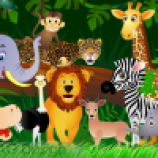 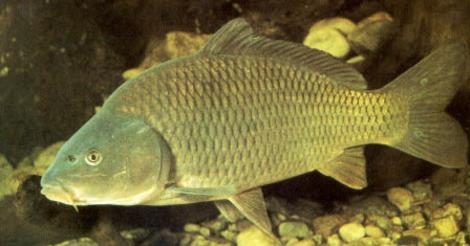 Vyřešily jsme Animal Quiz ze ZŠaMŠ Bílovec !!!                                   Líbil se nám i test o přírodě ze ZŠ Slavkovice !!!